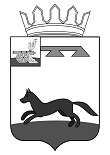 АДМИНИСТРАЦИЯКОРЗОВСКОГО СЕЛЬСКОГО ПОСЕЛЕНИЯХИСЛАВИЧСКОГО РАЙОНА СМОЛЕНСКОЙ ОБЛАСТИПОСТАНОВЛЕНИЕОт 02.02. 2022 г.     № 4«О продаже имущества муниципальногообразования Корзовского сельскогопоселения Хиславичского районаСмоленской области»На основании статьи 12 Федерального закона от 24.07.2002 № 101-ФЗ «Об обороте земель сельскохозяйственного назначения», решения Корзовского сельского Совета народных депутатов от 01.02.2022г г. № 3, учитывая обращение ЗАО «Свободный труд», ИНН/КПП 6718000142/671801001, ОГРН 1026700838020, дата государственной регистрации 11 ноября 2002 г., место нахождения: Смоленская область, Хиславичский район, деревня Упино.ПОСТАНОВЛЯЮ:Предоставить ЗАО «Свободный труд» 5 земельных долей (доли в праве общей долевой собственности) на земельный участок из состава земель сельскохозяйственного назначения с кадастровым номером 67:22:0000000:96-67/218/2020-110 от 27.10.2020г,  67:22:0000000:96-67/218/2020-109 от 27.10.2020, 67:22:0000000:96-67/061/2020-108 от 27.10.2020, 67:22:0000000:96-67/061/2020-107 от 27.10.2020, 67:22:0000000:96-67/064/2020-106 от 27.10.2020, расположенные по адресу: Российская Федерация, Смоленская область, р-н Хиславичский, АО "Свободный туд", находящиеся в собственности муниципального образования Корзовского сельского поселения Хиславичского района Смоленской области, без проведения торгов.Предложить ЗАО «Свободный труд» подготовить договор купли-продажи.Предложить ЗАО «Свободный труд» обеспечить государственную регистрацию перехода права собственности на 5 земельных долей (доли в праве общей долевой собственности) на земельный участок из состава земель сельскохозяйственного назначения в установленном законом порядке.Глава муниципального образования Корзовского сельского поселения                                              Хиславичского района Смоленской области                                       Е.Н. Антоненков